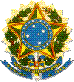 SERVIÇO PÚBLICO FEDERALUNIVERSIDADE FEDERAL DA PARAÍBACENTRO DE CIÊNCIAS HUMANAS, LETRAS E ARTESSECRETARIA INTEGRADA DE ATENDIMENTO À GRADUAÇÃOAPROVEITAMENTO DE DISCIPLINAIlmo(a). Sr(a). Coordenador(a) do Curso de Graduação em ___________________________ da UFPB - Campus IEu, _____________________________________________________________________________, matrícula nº _________________, e-mail _______________________@______________, aluno(a) regularmente matriculado(a) no Curso de_________________________________________, venho requerer a V. Sa. o aproveitamento da(s) disciplina(s) abaixo, considerando-se a documentação comprobatória em anexo, se for o caso:como equivalente(s) à(s) disciplina(s):Nestes termos, peço deferimento.João Pessoa, ___ de _________________ de 20__________________________________________________________________________Assinatura do(a) Requerente ---------------------------------------------------------------------------------------------------------------REQUERIMENTO DE APROVEITAMENTO DE DISCIPLINA (por favor, preencher)Nome do Aluno(a): ______________________________________________________Data da solicitação: _____/_____/20___Recebido por: ____________________________________Disciplina (já cursada)Disciplina (já cursada)Código12345Disciplina (a ser cursada)Disciplina (a ser cursada)Código12345